П Л А Н   Р А Б О Т Ыподразделений МБУК ЦБС, обслуживающих детей				на   2015  год( в сокращенном варианте)Таганрог 2014ОСНОВНЫЕ НАПРАВЛЕНИЯ РАБОТЫ- Приобщение детей и подростков к чтению и национальной культуре; - Пропаганда ценности книги и чтения, повышение интереса к детской и подростковой литературе;- Формирование информационной культуры детей и подростков, удовлетворение в полной мере информационных запросов и потребностей детей-пользователей  в самообразовании, интеллектуальном и духовном росте;- Пропаганда государственных программ по защите детства, материнства и семейных ценностей, по сохранению здоровья нации; - Развитие творческого взаимодействия с образовательными учреждениями города.2. МАТЕРИАЛЬНО-ТЕХНИЧЕСКАЯ БАЗА МУНИЦИПАЛЬНЫХ БИБЛИОТЕК3. УПРАВЛЕНИЕЦГДБ и ДБИЦ участвуют в проектах - Проект «Сводный каталог библиотек Ростовской области» (СК РО);- Международный проект «Город и будущее» (г. Сестрорецк);- Книжный сад «Страна чудес и все-все-все…» (Управление культуры г. Таганрога) Проекты МБУК ЦБС:ЦГДБ и ДБИЦ осуществляют проекты и программы:ПроектыПрограммыЦГДБ и ДБИЦ участвуют в акцияхЦГДБ и ДБИЦ организуют и проводят акции:Акции ЦГДБ и ДБИЦ участвуют в конкурсеЦГДБ организуют и проводят конкурсы3.2	Деятельность по привлечению внебюджетного финансирования.3.2.1   Участие в конкурсах, проектах общественных фондов	-IX Международный Чеховский книжный фестиваль	-Проект общественного фонда «Династия» - премия «Просветитель»3.2.2  Перечень платных услуг:4. КАДРЫ.5. МЕТОДИЧЕСКОЕ ОБЕСПЕЧЕНИЕ ДЕЯТЕЛЬНОСТИ БИБЛИОТЕК5.1. Направления методической деятельности:- Формирование нового профессионального мышления специалистов, работающих с детьми посредством регулярного проведения мероприятий по повышению квалификации;- Проведение аналитической деятельности по изучению и обобщению передового опыта в области детского чтения;- Пропаганда государственных программ по защите детства, материнства и семейных ценностей, по сохранению здоровья нации;- Укрепление и расширение границ социального и творческого партнерства с общеобразовательными учреждениями города, содействие формированию единого информационно-культурного пространства;- Активизация взаимодействия с ОМО ЦГПБ имени А.П. Чехова.Задачи:- Изучать, обобщать и внедрять инновационные методы в практику работы детских и школьных библиотек;- Повышать уровень информированности библиотечных специалистов, отслеживая сведения по самым актуальным приоритетным направлениям деятельности детских библиотек;-  Совершенствовать систему повышения квалификации библиотечных кадров;- Оказывать консультативную, практическую помощь структурным подразделениям МБУК ЦБС, обслуживающим детей, библиотекам других систем и ведомств, специалистам, работающим с детьми;- Осуществлять документационное обеспечение библиотечных процессов;- Участвовать в  региональных, областных и городских смотрах-конкурсах с целью повышения престижа библиотечной профессии.Основные формы методической помощи- Выезды в структурные подразделения МБУК ЦБС, обслуживающие детей и библиотеки других систем и ведомств, ведущих специалистов  ЦГДБ имени М. Горького;- Семинары;- Групповые консультации;- Индивидуальное консультирование;   - Мастер-классы, творческие мастерские  5.3 Система непрерывного образования кадров5.4       Количество обучающих мероприятий, всего для специалистов, занятых обслуживанием детского населения  - 11Семинары – 2Круглые столы- 1 Групповые консультации -3Августовское совещание -1«Школа руководства детским чтением» - 45.5   Тематика обучающих мероприятий,  в том числе для специалистов, занятых обслуживанием детского населения:Проведение исследований по различным направлениям библиотечной деятельности-Проведение анкетирования «Профессиональное чтение современного библиотекаря» 3 квартал. -Аналитические справки по результативности реализованных проектов и программ – 4 квартал.Услуги по методическому обеспечению деятельности библиотек (для ЦГПБ и ЦГДБ) Количество выездов всего 305.8 Методические издания	6. АВТОМАТИЗАЦИЯ БИБЛИОТЕЧНЫХ ПРОЦЕССОВОсновные направления работы:Дальнейшее внедрение новейших информационных технологий в области библиотечного дела в работу детских  подразделений МБУК ЦБС.Обслуживание пользователей с использованием современных информационных технологий. Организация электронной регистрации и перерегистрации пользователей в автоматизированном режиме с  помощью АИБС OPAC-GLOBAL.Развитие, интеграция в информационное пространство и сайта ЦГДБ имени М. Горького (www.detlib-tag.ru) и техническая поддержка ДБИЦ.Размещение и редакция информационных материалов на сайтах ЦГДБ, МБУК ЦБС.Осуществление деятельности по рекламе и продвижению сайта ЦГДБ (www.detlib-tag.ru)Проведение обучающих мероприятий для детей-пользователей, не имеющих навыков работы на компьютере и в Интернет в Школе «Инфознайка».Демонстрация электронных выставок на сенсорных киосках и плазменных панелях: Привлечение виртуальных пользователей на сайт (www.taglib.ru): Обращения к сайтам МБУК ЦБС:Привлечение посетителей сайтов: Привлечение к Электронному каталогу :  Привлечение к полнотекстовой БД «Таганрогская книжная коллекция»: Электронное продление документов на  сайтах МБУК ЦБС:  Электронная регистрация пользователей Посещения сайта www.detlib-tag.ru7. МЕЖБИБЛИОТЕЧНОЕ ОБСЛУЖИВАНИЕ И ЭЛЕКТРОННАЯ ДОСТАВКА ДОКУМЕНТОВОсновные направления работы:Оперативно удовлетворять потребности пользователей в различных видах документов посредством  ЭДД.Осуществлять библиографическую  поддержку запросов пользователей.Оказывать методическую, консультативную помощь в сфере предоставления услуги ЭДД структурным подразделениям МБУК ЦБС г. Таганрога,  обслуживающих детей.8. ДОКУМЕНТНЫЕ ФОНДЫ: КОМПЛЕКТОВАНИЕ, ОРГАНИЗАЦИЯ, СОХРАННОСТЬРабота с каталогами:Участие в ретроспективной каталогизации Работа с фондом: Проверка БФРабота с отказамиМероприятия по ликвидации отказов:Использовать ВСО для предотвращения отказов и максимального удовлетворения потребностей пользователей. Для  пополнения библиотечных фондов детских подразделений  МБУК ЦБС г Таганрога  актуальной литературой   организовать и провести  Акцию «Навстречу друг другу» (Международный день дарения книги 14 марта)Отбор литературы для списания, сроки сдачи актовоформление фонда, обновление полочных разделителей работа по мелкому ремонту и переплету изданий        работа с задолжникамиОРГАНИЗАЦИЯ БИБЛИОТЕЧНОГО ОБСЛУЖИВАНИЯ НАСЕЛЕНИЯМониторинг чтения, запросов пользователей, эффективности массовых мероприятий и др. Дифференцированное обслуживание (по возрастным признакам, по уровню общеобразовательной подготовки, и  др.) -Обслуживание читателей  ведется по возрастным группам: дошкольники, дети до 14 лет, подростки до 16 лет, юношество, РДЧ;-По уровню образования: начальное, среднее, высшее, средне - специальное.Индивидуальная работа с пользователями (дети-инвалиды, трудные дети, подростки, ветераны ВОВ, социально-незащищенные слои населения) Изучение интересов пользователей с учетом индивидуальных запросов. Привлечение к тематическому чтению с использованием рекомендательных списков литературы.Планы чтения.  Наблюдение за индивидуальным чтением, заметки в читательских формулярах.Привлечение детей к совместному творчеству: организация и проведение конкурсов, акций,  выставок детского творчества.Анкетирование, опросы.- Книгоношество ДБИЦ№13Организация массовой работыМероприятия, рассчитанные на все категории пользователейРабота с детьми Работа с юношеством Работа с РДЧ- Регулярно проводить родительские собрания в д/садах, школах. Ответственный – ЦГДБ и ДБИЦ Привлекать РДЧ к сайтам и электронным коллекциям МБУК ЦБС (1-4 кв.) Привлекать родителей к подготовке и проведению массовых мероприятий (1-4 кв).Деятельность клубов по интересам, любительских объединений ОРГАНИЗАЦИЯ ИНФОРМАЦИОННО-БИБЛИОГРАФИЧЕСКОГО ОБСЛУЖИВАНИЯОсновные направления информационно-библиографической деятельности:Формирование информационных ресурсов: традиционных и электронных по всем отраслям знаний.Воспитание информационной культуры пользователей. Выполнение запросов пользователей с помощью  информационных технологий  (электронные ресурсы, поиск в электронном каталоге, ЭДД, поиск информации в Интернет и т. д.)Задачи:-повышение качества информационно-библиографической деятельности через наиболее полное раскрытие информационных ресурсов  структурных подразделений МБУК ЦБС, обслуживающих детей,  посредством  использования наглядных, устных и печатных форм, информационных технологий;-обеспечение методического единства в библиографической деятельности всей библиотеки;-организация,  совершенствование и обеспечение работоспособности справочно-библиографического аппарата библиотеки;-содействие повышению информационной культуры и информационной грамотности читателей библиотеки и других потребителей информации.- информационная поддержка мероприятий, организованных ЦГДБ и ДБИЦ.Справочно-библиографический аппарат: -Справочно-библиографическое обслуживание- Информационно-библиографическое обслуживание-Формирование информационной культуры и культуры чтения  Книжные выставки в детских подразделениях МБУК ЦБС  по основным направлениям библиотечной деятельности – всего 210  в течение года.Издательская библиографическая деятельностьБюллетень-2Рекомендательный список -7Буклет- 7, информационный лист-12,  закладки - 6Создание собственных электронных баз данныхОсновные тенденция в обслуживании коллективных и индивидуальных абонентов информирования (категории, тематика, формы предоставления информации).Продолжить работу по информированию коллективных и индивидуальных пользователей, привлечению новых категорий читателей для более качественного обслуживания. Выявлять и изучать потребности абонентов информации. Учитывать факторы, улучшающие качество информирования: -максимальная полнота доводимой до абонента информации.-информирование в удобном для пользователя виде: печатном, электронном, через электронную почту.-использование возможностей ЭДД для предоставления полнотекстовых документов.-краткое раскрытие содержания материалов.Зам.дир. по работе с детьми МБУК ЦБС г.Таганрога_Кирсанова Е.И. _______________                                                                        (Ф. И. О.)                   (подпись)Зав. МБО ЦГДБ имени М. Горького _Попова Г. А.    _______________                                                                        (Ф. И. О.)                   (подпись)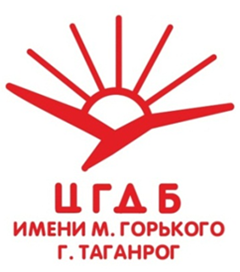 СогласованоДиректор МБУК ЦБСг. Таганрога                       ___________     Т. А. Михеева      «____»    декабря 2014 г.НазваниеНаправлениеКатегория читателейСроки осуществленияОтветственныйЛитературная среда (проект МБУК ЦБС)Год литературы в РоссииВсе категорииЯнварь-декабрьЦГДБ и ДБИЦНазваниеНаправлениеКатегория читателейСроки осуществленияДетский музыкальный абонемент «Ля-ля-фа» (библиотечно-музыкальный проект ЦГДБ)Эстетическое воспитаниеДети до 14 лет1 раз в квартал«Вася Теркин – мой герой» (библиотечно-музейный проект ЦГДБ)Год литературы в РоссииВсе категорииМарт - май«Библиотека – третий  дом: модернизация Центральной городской детской библиотеки имени М. Горького- информационного центра МБУК ЦБС г.Таганрога на 2013- 2015г.г.» Библиотека - доступная средаВсе категорииВ течение годаНазваниеКатегория читателейОтветственныйИсторико-патриотическое воспитание. КраеведениеИсторико-патриотическое воспитание. КраеведениеИсторико-патриотическое воспитание. Краеведение"С малой родины моей начинается Россия"Дети до 14 летДБИЦ-№2"Вместе с книгой мы растем"Дети (5-6 лет)ДБИЦ-№2Возрождение духовной и нравственной культурыВозрождение духовной и нравственной культурыВозрождение духовной и нравственной культуры«Поговорим по душам»Дети до 14 летЦГДБ «Я и моя семья»Дети до 14 летДБИЦ-№1«Школа развивающего радостного чтения»Дети до 14 летДБИЦ-№13 В помощь образованиюВ помощь образованиюВ помощь образованию«Гармония»Дети до 14 летЦГДБ«Инфознайка»Дети до 14 летЦГДБ«Твой компас в книжном море»Дети до 14 летДБИЦ - №13.Мир художественной литературыМир художественной литературыМир художественной литературы«Необъятный мир детских книг» Дети до 14 летЦГДБ «С книгой по дорогам детства»Дошкольники ЦГДБ«Мастерская чудес»Дети и подросткиЦГДБ«Классики 20 века»Дети до 14 летДБИЦ-№1«Сказочная радуга»Дети до 14 летДБИЦ - №13«Читайка в мире книг»Дети до 14 летДБИЦ - №14Экология. ЗОЖЭкология. ЗОЖЭкология. ЗОЖ«И мы в ответе за жизнь на планете»Дети до 14 летЦГДБ«Чистота планеты – чистота души»Дети до 14 летДБИЦ - №14«Академия здоровья»Дети до 14 летЦГДБЭстетическое воспитаниеЭстетическое воспитаниеЭстетическое воспитание«Радуга творчества»Дети до 14 летЦГДБ«С Домовенком в мире книг»Дети до 14 летДБИЦ - №14Библиотека – доступная средаБиблиотека – доступная средаБиблиотека – доступная среда«Познай мир с книгой»Дети до 14 летДБИЦ-№1Название Категория читателейСроки проведенияМесто проведенияМир художественной литературыМир художественной литературыМир художественной литературыМир художественной литературы«Неделя детской книги» («Книжкина неделя»Все категории читателеймартЦГДБ и ДБИЦ«Тотальный диктант» (Всероссийская акция)Все категории читателейапрельЦГДБ и ДБИЦВозрождение общечеловеческих ценностейВозрождение общечеловеческих ценностейВозрождение общечеловеческих ценностейВозрождение общечеловеческих ценностей«Весенняя неделя добра»Все категории читателейапрельЦГДБ и ДБИЦИсторико-патриотическое воспитаниеИсторико-патриотическое воспитаниеИсторико-патриотическое воспитаниеИсторико-патриотическое воспитание«Читаем детям о войне»  (Международная акция)Дети до 14 летмайЦГДБ и ДБИЦ«Георгиевская ленточка»Все категории читателеймайЦГДБ и ДБИЦПрофориентацияПрофориентацияПрофориентацияПрофориентацияМеждународная акция «Выходи в Интернет!»Юношество18-24 мартаЦГДБНазваниеКатегория читателейСроки осуществленияОтветственныйГод литературы в РоссииГод литературы в РоссииГод литературы в РоссииГод литературы в России«ПРО-движение детской книги»Все категориимартЦГДБ и ДБИЦ«Навстречу друг другу» (Международный день дарения книги)Все категории14 мартаЦГДБ и ДБИЦ«Чеховские волонтеры»Дети до 14 летЯнварь, июльЦГДБ и ДБИЦ Формирование безопасной онлайн-средыФормирование безопасной онлайн-средыФормирование безопасной онлайн-средыФормирование безопасной онлайн-среды«Добрый интернет детям» (Неделя безопасного Рунета)Дети до 14 лет1-8 февраляЦГДБ и ДБИЦДни культуры в библиотекахДни культуры в библиотекахДни культуры в библиотекахДни культуры в библиотеках«День открытых дверей»Все категории читателеймайЦГДБ и ДБИЦ«День прощеного задолжника»Все категории читателеймайЦГДБ и ДБИЦЕжегодная акция «Покормите  птиц»Все категорииНоябрь-апрельДБИЦ - № 14НазваниеКатегория читателейСроки осуществленияОтветственныйИсторико-патриотическое воспитание. КраеведениеИсторико-патриотическое воспитание. КраеведениеИсторико-патриотическое воспитание. КраеведениеИсторико-патриотическое воспитание. КраеведениеГородской конкурс детского рисунка «Разноцветная Победа»Дети до 14 летМарт-майЦГДБ и ДБИЦОбластной конкурс буктрейлеров к 110-летию со дня рождения М. А. Шолохова «Шолоховский свет»Все категории пользователейфевраль-майЦГДБДни культуры в библиотекеДни культуры в библиотекеДни культуры в библиотекеДни культуры в библиотекеОбластной конкурс среди муниципальных библиотек на лучшее литературное эссе «Моя профессия – библиотекарь»Все категории пользователейянварь-апрельЦГДБ и ДБИЦНазваниеКатегория читателейСроки осуществленияОтветственныйМир художественной литературыМир художественной литературыМир художественной литературыМир художественной литературыГородской конкурс литературно-художественного творчества «Необычная книга»Все категории пользователейФевраль-майЦГДБ и ДБИЦ Ассортиментная группаВиды услугКонсалтинговые и образовательные услугиБиблиографический запросИздательско-полиграфические услугиКопирование текстовых документовНабор текстаРедактирование текстаИзменение параметров листа для печати афиши из А4 в А3Объединение, форматирование, сканированиеРаспечатка текста ч/бРаспечатка текста цв. Набор титульного листаРазработка оригинал макетаРаспечатка оригинал макетаРаспечатка изображения, рисунковСканированиеСервисные услугиПользование литературой сверхустановленного срокаНаименование процесса срокиОтветственныеАттестация  отдельных сотрудников ЦГДБ и ДБИЦноябрьАттестационная комиссияУровеньБазовая обучающая организацияКатегории специалистовФедеральныйV Всероссийский Форум публичных библиотек «Общедоступные библиотеки. Вызовы времени»зам. директора по работе с детьми. Санкт-Петербург. Декабрь РегиональныйОбластные курсы повышения квалификации работников культуры и искусства при МК РО (основы машиночитаемой каталогизации)Библиограф                                                                         ЦГДБРегиональныйЦБ регионов (национальные, краевые, областные)Участвовать во всех обучающих мероприятиях проводимых:- ГУК РО ДБ имени Величкиной.Руководители, главные и ведущие  специалисты  МБУК ЦБС, работающие с детьмиМуниципальный (городской)На базе ЦГПБ имени А.П.Чехова и ЦГДБ имени М.ГорькогоЦБ городских ЦБСглавные и ведущие  специалисты  МБУК ЦБС, работающие с детьмиМуниципальный (городской)На базе ЦГПБ имени А.П.Чехова и ЦГДБ имени М.Горького«Школа профессионального мастерства»Руководители и  специалисты детских  подразделений МБУК ЦБС в соответствии с ПрограммойМуниципальный (городской)На базе ЦГПБ имени А.П.Чехова и ЦГДБ имени М.Горького«Школа руководства детским чтением»Руководители и  специалисты детских  подразделений, а также специалисты МБУК ЦБС, работающие с детьми в соответствии с ПрограммойМуниципальный (городской)На базе ЦГПБ имени А.П.Чехова и ЦГДБ имени М.Горького«Школа информатизации» для специалистов с углубленными знаниями и для специалистов, не имеющих навыков работы на ПК.   ДатаНаименование мероприятияКатегория слушателейОтветственные  февральСеминар «Память в наследство: книга и чтение в системе патриотического воспитания  детей и подростков»   специалисты, обслуживающие детское населениеЦГДБ  апрельСеминар «Воспитание современного экологического сознания: работа с краеведческими  ресурсами»специалисты, обслуживающие детское населениеЦГДБ  сентябрьКруглый стол  «Аптека для души: библиотерапия в практике детского библиотекаря»специалисты, обслуживающие детское населениеЦГДБ 27 августаАвгустовское совещание секции школьных библиотекарей Руководители детских структурных подразделенийУправление образованияВ течение годаВебинары Учебного центра Российской государственной детской библиотекиспециалисты, обслуживающие детское населениеУчебный центр РГДБмартГрупповая консультация «Безопасность детей в информационном пространстве» (2 занятия)(4 часа)специалисты, обслуживающие детское населениеМБО ЦГДБ, ШИноябрьГрупповая консультация по планированию «Основные направления деятельности детских библиотек на 2015 год»Руководители детских структурных подразделенийМБО ЦГДБянварьГрупповая консультация «Модельный стандарт общедоступных библиотек»Руководители детских структурных подразделенийМБО  ЦГДБноябрьТворческая мастерская «Заявляем о себе!»: особенности маркетинга детской библиотеки» (2часа + 2 самоподготовка)Руководители и  ведущие специалисты МБУК ЦБС, работающие с детьми МБО ЦГДБоктябрь Интеллект-мастерская «Новые имена в художественной литературе для детей и подростков: презентация библиотечных буктрейлеров» (2 часа + 4 самоподготовка)Руководители и  ведущие специалисты МБУК ЦБС, работающие с детьми МБО ЦГДБапрельДеловая игра «Работаем с художественным текстом» (2 часа)Руководители и  ведущие специалисты МБУК ЦБС, работающие с детьми МБО ЦГДБКонтингент потребителей услугиКоличество методических консультацийКоличество методических консультацийКоличество методических консультацийКоличество методических консультацийКоличество методических консультацийДля библиотечных работников осуществляющих трудовую деятельность на территории РО Всего 2015 г. 1 кв.2 кв.3 кв.4 кв.Для библиотечных работников осуществляющих трудовую деятельность на территории РО 10025252525Из них письменных312Количество выездов Всего2014 г.1 кв.2 кв.3 кв.4 кв.307878ФормаВсегоI кварталII квартал III кварталIV кварталИнформ-карта41111Письменная консультация312Методическое сопровождение наиболее значимых дат и событий на 2016 год11Web-указатель11памятка11Наименование процессаВид каталогаСроки проведенияОтветственныйВедение паспортов на каталогиАКСКДо 01.02.2015ЦГДБ и ДБИЦРасстановка карточек на новые поступленияАКСКПо мере поступления новых документовЦГДБ и ДБИЦОтметка на карточке или изъятие карточки на списанные документыАКСКНКВ течение месяца после утверждения актовЦГДБ и ДБИЦРедактирование каталогов:СплошноевыборочноеАКСКЦГДБ и ДБИЦОтметка на карточке дублетных экземпляровАКСКПо мере поступления новых документовЦГДБ и ДБИЦРекаталогизация каталогов 80-883АКСКВ течение годаЦГДБ и ДБИЦРетроспективная каталогизацияЭКВ течение годаЦГДБ и ДБИЦНаименование процессаСроки проведенияОтветственныйФормирование фонда документов, полученных в дар1-й – 3-й кв.ЦГДБ и ДБИЦКомплектование фонда периодических изданий2 раза в годЦГДБ и ДБИЦУчет и контроль поступлений периодических изданийВ течение годаЦГДБ МБОСдача новых списков периодики в ОКОД ЦГПБ2-е пол. 2015 г. 01.05.2015ЦГДБ МБОСдача новых списков периодики в ОКОД ЦГПБ1-е пол. 2016 г. 01.09.2015ЦГДБ МБОРеклассификация фонда 80-883В течение годаЦГДБ и ДБИЦОтбор литературы для передачи в другие структурные подразделенияВ течение годаЦГДБ и ДБИЦСвоевременное внесение дорогостоящих изданий в спискиВ течение годаЦГДБ и ДБИЦРабота с фондом, поступившим до 1979 годаВ течение годаЦГДБ и ДБИЦВид проверкиСроки проверкиОбъем фондаОтветственныйСплошнаяI квартал61213ЦГДБСплошная 4 квартал20720 ДБИЦ №2Сплошная4  квартал22900  ДБИЦ №14Виды работСрокиОтветственныйРабота с картотекой отказовВ течение годаЦГДБ и ДБИЦЛиквидация отказовВ течение годаЦГДБ и ДБИЦСдача карточек в ОКОД ЦГПБЕжеквартальноЦГДБ и ДБИЦПричины отбораСроки сдачи актов в ОКОДОтветственныйУтеря читателямиДо 01.09.2015 ЦГДБ и ДБИЦВетхостьДо 01.09.2015 ЦГДБ и ДБИЦУстарелостьДо 01.09.2015 ЦГДБ и ДБИЦДублетностьДо 01.09.2015 ЦГДБ и ДБИЦДефектностьДо 01.09.2015 ЦГДБ и ДБИЦНепрофильностьДо 01.09.2015 ЦГДБ и ДБИЦУтрата по  неустановленным причинам До 01.10.2015 ЦГДБ и ДБИЦОтделСрокиОтветственный2-88В течение годаЦГДБ и ДБИЦОтделСрокиОтветственный2-88В течение годаЦГДБ и ДБИЦФорма. НазваниеСроки Ответственный(структ. подразд.ФИО) Анкетирование «Читаем с удовольствием?»III кварталЦГДБ и ДБИЦАнкетирование «Быть патриотом» (для подростков)II кварталЦГДБ и ДБИЦТема мероприятия (название),(в рамках проекта, акции, недели и т.д.)Форма  проведенияФорма  проведенияДатаДатаМестопроведения, ответственныйДни культуры в библиотекахДни культуры в библиотекахДни культуры в библиотекахДни культуры в библиотекахДни культуры в библиотекахДни культуры в библиотекахДень открытых дверей «Ура! Идем в библиотеку»акцияакциямаймайЦГДБ и ДБИЦДень прощеного задолжникаакцияакциямаймайЦГДБ и ДБИЦ«Чудеса у новогодней елки»Литературно-музыкальный новогодний  праздникЛитературно-музыкальный новогодний  праздникдекабрьдекабрьЦГДБ и ДБИЦ«Ля-ля-фа»Детский музыкальный абонементДетский музыкальный абонементежеквартальноежеквартальноЦГДБ и ДБИЦТехника. Сельское хозяйство.Техника. Сельское хозяйство.Техника. Сельское хозяйство.Техника. Сельское хозяйство.Техника. Сельское хозяйство.Техника. Сельское хозяйство.IT-компетентностьIT-компетентностьIT-компетентностьIT-компетентностьIT-компетентностьIT-компетентность«Добрый интернет детям» (Неделя безопасного Рунета)акцияакция1-8 февраля1-8 февраляЦГДБ и ДБИЦИсторико-патриотическое воспитаниеИсторико-патриотическое воспитаниеИсторико-патриотическое воспитаниеИсторико-патриотическое воспитаниеИсторико-патриотическое воспитаниеИсторико-патриотическое воспитаниеГеоргиевская ленточкаакцияакциямаймайЦГДБ и ДБИЦВозрождение общечеловеческих ценностей, духовной и  нравственной  культурыВозрождение общечеловеческих ценностей, духовной и  нравственной  культурыВозрождение общечеловеческих ценностей, духовной и  нравственной  культурыВозрождение общечеловеческих ценностей, духовной и  нравственной  культурыВозрождение общечеловеческих ценностей, духовной и  нравственной  культурыВозрождение общечеловеческих ценностей, духовной и  нравственной  культурыКузькины именины (музыкальный абонемент) / В рамках проекта «Культура и традиции русского народа»фольклорный праздникфольклорный праздник15 февраля15 февраляДБИЦ-фил. №14«Весенняя неделя добра»акцияакцияапрельапрельЦГДБ«Тотальный диктант» АкцияАкцияапрельапрельЦГДБПусть дружат дети всей ЗемлиЛитературно-художественный праздникЛитературно-художественный праздник1 июня11.001 июня11.00ЦГДБВесенняя неделя добра «Славянские куклы – обереги» /В рамках проекта «Культура и традиции русского народа»мастер-класс и выставкамастер-класс и выставка25 апреля25 апреляДБИЦ-фил. №14Экологическое просвещениеЭкологическое просвещениеЭкологическое просвещениеЭкологическое просвещениеЭкологическое просвещениеЭкологическое просвещениеСохраним урочище «Черепаха»/в рамках проекта «Сохраним урочище «Черепаха»Передвижная фотовыставкаПередвижная фотовыставкаянварь-декабрьянварь-декабрьДБИЦ-фил. №14Птицы глазами детейПередвижная фотовыставкаПередвижная фотовыставкамарт-декабрьмарт-декабрьДБИЦ-фил. №14«Среди цветов» Д.И. Кайгородов Премьера книгиПремьера книги2 февраля2 февраляДБИЦ-фил. №14Жаворонки весну кличут/В рамках проекта «Культура и традиции русского народа»фольклорно-экологический праздникфольклорно-экологический праздник24 марта24 мартаДБИЦ-фил. №14«Синичкин день» /Акция «Покормите птиц»экологический праздникэкологический праздник16 ноября16 ноябряДБИЦ-фил. №14Формирование здорового образа жизниФормирование здорового образа жизниФормирование здорового образа жизниФормирование здорового образа жизниФормирование здорового образа жизниФормирование здорового образа жизниДень здоровья в библиотекеЛитературно-спортивный марафон7 апреля12.007 апреля12.00ЦГДБЦГДБЭстетическое воспитаниеЭстетическое воспитаниеЭстетическое воспитаниеЭстетическое воспитаниеЭстетическое воспитаниеЭстетическое воспитание«Елочка-красавица»Выставка творческих работдекабрьдекабрьДБИЦ-фил. №13 ДБИЦ-фил. №13 Мир художественной литературы. Формирование культуры чтения. Продвижение чтенияМир художественной литературы. Формирование культуры чтения. Продвижение чтенияМир художественной литературы. Формирование культуры чтения. Продвижение чтенияМир художественной литературы. Формирование культуры чтения. Продвижение чтенияМир художественной литературы. Формирование культуры чтения. Продвижение чтенияМир художественной литературы. Формирование культуры чтения. Продвижение чтения«Необычная книга»Городской конкурс литературно-художественного творчестваФевраль-майФевраль-майЦГДБ и ДБИЦЦГДБ и ДБИЦ«ПРО-движение детской книги»акциямартмартЦГДБ и ДБИЦЦГДБ и ДБИЦКнижкина неделяакциямартмартЦГДБ и ДБИЦЦГДБ и ДБИЦ«Навстречу друг другу» (Международный день дарения книги) / Год литературы в Россииакция14 марта14 мартаЦГДБ и ДБИЦЦГДБ и ДБИЦ«Вася Теркин – мой герой» (библиотечно-музейный проект)Год литературы в РоссииМарт - майМарт - майЦГДБЦГДБКнижный сад «Страна чудес и все-все-все…» / Год литературы в Россиилитературный праздникмаймайУправление культуры и ЦГДБ Управление культуры и ЦГДБ Тема мероприятия(в рамках проекта, акции, недели и т.д.)Форма  проведенияВремя проведенияМестопроведения, ответственныйкраеведениекраеведениекраеведениекраеведениеПрогулка с классикомЛитературное путешествиеянварьЦГДБ«Чеховские волонтеры»Громкие чтенияянварь,июльЦГДБ и ДБИЦПо памятным местам Таганрога Краеведческий часянварь шк.№3 кл.7ДБИЦ-фил. №2 «Юные герои» (в рамках акции «Чеховские волонтеры» А. Агафонов «Повесть о В. Черевичкине)Громкое чтениеянварьДБИЦ-фил.  №13Шолохов «Жеребёнок»Громкое чтение25 февраляДБИЦ-фил. №1Шолохов «Нахалёнок» (акция)Громкое чтение25 февраляДБИЦ-фил. №1Таганрог - огненные годы 1941-1943г.г. (с использованием ДВД «Таганрог. Салют Победы!» / прогр.Краеведческий час7 маяМОУ СОШ № 3 кл.7ДБИЦ-фил. №2 М. Шолохов «Судьба человека»Громкое чтение с обсуждением15.07.15.ЦГДБ«Байки деда Щукаря»Театрализованная беседамартЦГДБ«В шинели, сшитой из огня» (в рамках акции «Чеховские волонтеры», Стихи донских поэтов о войне)Час поэзиииюльДБИЦ-фил.  №13 М. Шолохов «Донские рассказы» / акцияГромкое чтение15 июля14-00 лицей №7 пришк. лаг. ДБИЦ-фил. №2 Создатель казачьих сокровищ             П. Лебеденко  «Сказки Тихого Дона»   (проект)Громкое чтение 2декабряД/С №80ДБИЦ-фил. №2 День освобождения ТаганрогаДень освобождения ТаганрогаДень освобождения ТаганрогаДень освобождения Таганрога«В Таганроге моем, Таганроге…»Час поэзииавгустДБИЦ-фил.  №13 Знамя над ТаганрогомУрок мужества25 августаДБИЦ-фил. №14«Прогулки по Таганрогу»Урок градоведения (с виртуальной экскурсией)сентябрьДБИЦ-фил.  №13 «Мой любимый город»Выставка рисунковсентябрьДБИЦ-фил.  №13 Многонациональный ТаганрогБеседа по книгам11 сентябряДБИЦ-фил.№1Здесь родины моей начало( проект)Игра - путешествие9 сентябряД/С №80ДБИЦ-фил. №2 К 155 – летию А. П. Чехова:К 155 – летию А. П. Чехова:К 155 – летию А. П. Чехова:К 155 – летию А. П. Чехова: А. П. Чехов «Ванька» Громкое чтение21.01.15.12.30.ЦГДБ «Детвора» (по книге А. П. Чехова)Громкое  чтение21января шк№3 кл.3ДБИЦ-фил. №2  А. П. Чехов «Мальчики»Громкое чтение22.01.15.ЦГДБГерои Чехова глазами детейЧас творчества22.01.15.ЦГДБ «Белолобый» (А. П. Чехов / акция)Громкое чтение27 январяДБИЦ-фил. №1По Чеховским тропинкамКвест-игра28.01.15ЦГДБХудожник слова (акция)Литературный портрет28 январяДБИЦ-фил. №1Герои Чеховских рассказовЛит.викторина28 январяДБИЦ-фил. №2  «Мальчики» (А. П. Чехов / акция)Громкое чтениеиюльДБИЦ-фил. №1Дни культуры в библиотекахДни культуры в библиотекахДни культуры в библиотекахДни культуры в библиотекахДобро пожаловать в Книжкин домЭкскурсия по библиотекеМарт, майЦГДБОткуда азбука пришлаТематический час  24 мая   лицей№3 кл.1ДБИЦ-фил. №2 «Аз, Буки, Веди» - история русской Азбуки / Международный день грамотности-  8 сентября («Радуга творчества»)Литературная игра-путешествиесентябрьЦГДБ«Магам» библиотечного дела посвящается…» (день рождения библиотеки)Литературный часоктябрьДБИЦ-фил. №13 Историко-патриотическое воспитаниеДень защитников Отечества. День ПобедыИсторико-патриотическое воспитаниеДень защитников Отечества. День ПобедыИсторико-патриотическое воспитаниеДень защитников Отечества. День ПобедыИсторико-патриотическое воспитаниеДень защитников Отечества. День ПобедыОткуда пошла Русская земля (в рамках проекта)Литературное путешествиеянварьДБИЦ-фил. №1Славные деяния предковЧас историифевральЦГДБНестеров Я., Волков В. «Война народная» (акция)Цикл громких чтений24 февраляДБИЦ-фил. №1Русская доблесть и слава Урок мужества19 февраля 11 ч.ДБИЦ-фил. №14«Наши защитники»Выставка рисунковфевральДБИЦ-фил. №13 «Защитникам Отечества посвящается!»(в рамках программы ПРЧ)Поэтический часфевральДБИЦ-фил. №13 «Вася Теркин – мой герой»Литературный праздникмайЦГДБП. Федоренко «Танк дедушки Пермякова» (акция)Цикл громких чтений11 мартаДБИЦ-фил. №1Праздничный салют ПобедыЛитературный праздник7 мая11.00ДБИЦ-фил. №14А. Митяев «Треугольные письма» (акция)Цикл громких чтений15 апреляДБИЦ-фил. №1Казачьи станицы(проект)Краеведческий час15 апреляД/С №80ДБИЦ-фил. №2 «Читаем детям о войне»АкцияГромкие чтения майЦГДБ и ДБИЦВ. Воскобойников «Маршал Победы» (акция)Цикл громких чтений4 маяДБИЦ-фил. №1«Их подвиг жив, неповторим и вечен»Урок мужества4 мая лицей №7 кл.8-9ДБИЦ-фил. №2 «Дедушкины медали»  (в рамках акции «Читаем детям о войне»)Громкое чтение5 маяДБИЦ-фил. №13 Вехи великой Победы (акция)Литературное путешествие7 маяДБИЦ-фил. №1«От Руси к России»Литературно-познавательная играиюньЦГДБУлицы города рассказывают (с использованием ДВД «Таганрог. Салют Победы!» / прогр.Краеведческий час21июняПриш.лагерДБИЦ-фил. №2 Донские атаманыЧас истории3 сентября шк№7 кл.8ДБИЦ-фил. №2 «В сиянье ратных подвигов…» (о Суворове А.В.)Час историиноябрьЦГДБ«Как Минин и Пожарский Русскую землю спасли»Литературное путешествиеноябрьДБИЦ-фил. №1Возрождение общечеловеческих ценностей, духовной и нравственной культуры Эстетическое воспитаниеВозрождение общечеловеческих ценностей, духовной и нравственной культуры Эстетическое воспитаниеВозрождение общечеловеческих ценностей, духовной и нравственной культуры Эстетическое воспитаниеВозрождение общечеловеческих ценностей, духовной и нравственной культуры Эстетическое воспитаниеРусский художник Валентин СеровТематический часянварьЦГДБВолшебный мир зимних историйЛитературное путешествиеянварьЦГДБЗимняя сказка / программа «Радуга творчества»/Мастер-класс: картина из пластилинаянварьЦГДБ«Л.Толстой. Косточка»(в рамках программы ПРЧ)Чтение с обсуждениемянварьДБИЦ-фил. №13 «Что такое дружба?»беседаянварьДБИЦ-фил. №13 Широкая масленица (проект)Фольклорный праздникфевральДБИЦ-фил. №1Наш край родной в стихах и прозе(Проект)Литературное путешествие11февраляД/С №80ДБИЦ-фил. №2 Пусть краски книжки оживят(Расширять представления детей о том, как создаются книги). (Проект)Игра  - викторина25мартаД/С №80ДБИЦ-фил. №2 «Сказка- ложь, да в ней намек…»(в рамках программы ПРЧ)викторинамартДБИЦ-фил. №13 «Мама для Мамонтенка …и не только» (в рамках программы «Сказочная радуга»)Громкое чтение (видео-просмотр) с обсуждением мартДБИЦ-фил. №13 «Наши мамы»выставка рисунковмартДБИЦ-фил. №13 «Русь встречает гостей» (проект)Фольклорный праздникапрельДБИЦ-фил. №1«С.Либрович «Волшебный чемоданчик» ( в рамках программы ПРЧ)Чтение с обсуждениемапрельДБИЦ-фил. №13 «Тепло родного очага» (программа)беседамайДБИЦ-фил. №1Казачьи сказки и бывальщины о семье(проект)Громкое чтение на донском казачьем диалекте14маяД/С №80ДБИЦ-фил. №2 Книжная мудрость - семейное богатства Тематический час22маяД/С №80ДБИЦ-фил. №2 Чудесный короб («Радуга творчества)Литературный  праздникрусского фольклораиюньЦГДБ«Добро и зло» (в рамках программы «Сказочная радуга»)Видео-просмотр с обсуждениемиюньДБИЦ-фил. №13 Сказка о правдивом художнике (ко дню рождения И.Левитана)Тематический чассентябрьЦГДБ«Как рубашка в поле выросла» (по мотивам рассказов К.Ушинского) / проект «Культура и традиции русского народа»Литературно-фольклорный час20 сентябряДБИЦ-фил.№14 Бережная Т.И.«Великодушие и милосердие» (программа)Урок нравственностиноябрьДБИЦ-фил. №1«Самый близкий и родной человек»Беседа диалог23 ноябрялицей № 7 кл.4ДБИЦ-фил. №2 «В. Сутеев «Яблоко»( в рамках программы ПРЧ)Чтение с обсуждениемноябрьДБИЦ-филиал №13 Коптякова Т.М.Книги для сердца и разума /по произведениям В.Осеевой (В рамках программы «Читайка»)Громкое чтение26 ноября 11 чДБИЦ-фил. №14«Зимние радости»(в рамках программы ПРЧ)Урок православной культурыдекабрьДБИЦ-филиал №13 Коптякова Т.М.«Новогодняя игрушка»Выставка поделокдекабрьПопова Г.А.Межэтнические отношения, профилактика национального экстремизма и формирование культуры межнационального общения.Межэтнические отношения, профилактика национального экстремизма и формирование культуры межнационального общения.Межэтнические отношения, профилактика национального экстремизма и формирование культуры межнационального общения.Межэтнические отношения, профилактика национального экстремизма и формирование культуры межнационального общения.«Если дружно все живут»Тематический часапрельДБИЦ-фил. №13 «Дружат дети всей земли»Литературный праздник августДБИЦ-фил. №13 «Все мы – разные, все мы – равные!»Тематический часноябрьДБИЦ-фил. №13 День материДень материДень материДень матери«Много мам на белом свете, всей душой их любят дети!»Литературный праздник для детей и родителейноябрьЦГДБ«Любимым мамам посвящается…»Литературно-музыкальный праздникноябрьЦГДБМеждународный женский деньМеждународный женский деньМеждународный женский деньМеждународный женский день«Это мамочка моя»Вернисаж детских рисунковмартЦГДБДень знанийДень знанийДень знанийДень знанийПервоклассный кинозалДемонстрация мультфильмов с обсуждениемсентябрьЦГДБЗдравствуй, страна знаний!Тематический урок2 сентября лицей №7 кл.1ДБИЦ-фил. №2 Библиотека – территория милосердия.Международный день защиты детейБиблиотека – территория милосердия.Международный день защиты детейБиблиотека – территория милосердия.Международный день защиты детейБиблиотека – территория милосердия.Международный день защиты детей«Давайте жить дружно!»Литературно-познавательная игра19 ноябряЦГДБПравовая культура и экономическое просвещениеПравовая культура и экономическое просвещениеПравовая культура и экономическое просвещениеПравовая культура и экономическое просвещение«Ты и твои права»Тематический часдекабрьДБИЦ-фил. №13 Формирование здорового образа жизни.Всемирный день без табакаФормирование здорового образа жизни.Всемирный день без табакаФормирование здорового образа жизни.Всемирный день без табакаФормирование здорового образа жизни.Всемирный день без табакаАзбука движения или новые приключения ШапоклякИгра- путешествиефевральДБИЦ-фил. №13Будь здоров!Литературная игра - зарядкаапрельЦГДБДень здоровья в библиотекеЛитературный марафонапрельЦГДБПутешествие в страну здоровья  / Программа «Академия здоровья»Веселый урок здоровьяапрельЦГДБМоя здоровая семья / программабеседаапрельДБИЦ-фил. №1Букварь здоровья: час интересной книгиТематический час7 апреля Д/С№63ДБИЦ-фил. №2 Игра поможет - здоровье умножить /Программа «Академия здоровья»Литературно-спортивная играмайЦГДБЛетом время не теряй, сил, здоровья набирайПраздник для детей и родителей                     июньЦГДБНе болейте никогдаИгровой час9 июля Д/С № 15ДБИЦ-фил. №2 Чтобы лучше развиваться, нужно спортом заниматьсяУрок здоровья14июль Д/С № 53ДБИЦ-фил. №2 Путешествие по городу ЗдоровейскуИгра - викторинасентябрьЦГДБЭто надо знатьЛитературная играсентябрьДБИЦ-фил. №1Неболейка- это я!Час здоровьяноябрьДБИЦ-фил. №13Экологическое просвещение.Всемирный день окружающей среды, День экологаЭкологическое просвещение.Всемирный день окружающей среды, День экологаЭкологическое просвещение.Всемирный день окружающей среды, День экологаЭкологическое просвещение.Всемирный день окружающей среды, День экологаМордочка, хвост и четыре лапыВыставка рисунков любимого питомцаянварьЦГДБТропинка родного края (экологическая мельница)Эколого-краеведческая игра- викторина февральЦГДБЖивотные зимой (программа)Устный журналфевральДБИЦ-фил. №1Экологический светофорЛитературная игра-викторинамартЦГДБЧудесные бабочки Мастер – класс: поделки из конфетных фантиковмартЦГДББеречь природы дар бесценныйЭкологический вечер24 мартДБИЦ-фил. №1Вода, вода – ты жизнь ЗемлиЧас экологии22 мартаДБИЦ-фил. №13Путешествуем вместеЛитературно-историческая игра-путешествиеапрельЦГДБПернатые соседиОбзор-путешествие. апрельЦГДБУлыбка землиЛитературный праздникапрельДБИЦ-фил. №1Птицы наших лесовЭкологическое путешествиеапрельДБИЦ-фил. №13Встреча перелетных птиц /Акция «Покормите птиц»Экологический час20 апреляДБИЦ-фил.№14 Бережная Т.И.По экологическим тропам Экологическая экскурсияИюнь-июльЦГДБЗелёные страницы (программа)Литературное путешествиеиюньДБИЦ-фил. №1Путешествие в летоИгра - викторинаиюньДБИЦ-фил. №1Мой домашний любимец (программа)беседаиюньДБИЦ-фил. №1В поход за чудесами (насекомые)Эко – путешествиеиюльДБИЦ-фил. №13«Есть в осени первоначальной…»Тематический чассентябрьЦГДБИмена доброты (программа)Литературный праздниксентябрьДБИЦ-фил. №1Огонь и вода: кто друг, кто враг?Час безопасностисентябрьДомашние питомцы /В рамках программы «С Домовенком в мире книг»Литературно-экологический час21 октября11 ч.ДБИЦ-фил. №14Лесная сказкаМастер – класс: поделки из природных материалов октябрьЦГДБЗеленая планетаГромкие чтения14 июня, 9 августаДБИЦ-фил. №14  Цветочные фантазииМастер – класс: декупажноябрьЦГДБДни экологической безопасностиДни экологической безопасностиДни экологической безопасностиДни экологической безопасностиМногоцветный мир природыЛитературно-экологический праздникмайЦГДБТехника. Сельское хозяйствоТехника. Сельское хозяйствоТехника. Сельское хозяйствоТехника. Сельское хозяйство«Приключения пожарного» В. ГальченкоГромкое чтение с обсуждениемфевральЦГДБВстреча с профессией(ко дню пожарной охраны)Тематический час29 апреляЦГДБ«Юные звездочеты»Турнир знатоковапрельДБИЦ-фил. №13 Красный, желтый, зеленыйвикторинаиюльДБИЦ-фил. №13 «Уроки осторожности»Игра-путешествиеавгустДБИЦ-фил. №13 Приключения дорожного знака Встреча с инспектором дорожного движенияноябрьЦГДБНеделя безопасного РунетаНеделя безопасного РунетаНеделя безопасного РунетаНеделя безопасного РунетаИнтернет-безопасностьИнформационные часы2-9февраляЦГДБИнтернет и мое здоровьеИнформационные часы2-9февраляЦГДБIT-компетентностьIT-компетентностьIT-компетентностьIT-компетентностьДетские социальные сети «Смешарики», «Твиди», «Вебики»Познавательно-игровой часиюльЦГДБДень космонавтикиДень космонавтикиДень космонавтикиДень космонавтикиЗвездолетное путешествиеЛитературно-игровая программаапрельЦГДБЮные звездочетыТурнир знатоковапрельДБИЦ-фил. №13 Эстетическое воспитаниеЭстетическое воспитаниеЭстетическое воспитаниеЭстетическое воспитаниеРусский художник Валентин СеровТематический часянварьЦГДБ Сказка о правдивом художнике (ко дню рождения И. Левитана)Тематический чассентябрьЦГДБ Из бабушкиного сундучка / рассказ о куклах-оберегахУрок-путешествиеапрельЦГДББумажные корабликиМастер-класс: оригамиапрельЦГДБ«БУКВАльный шедевр»Выставка творческих работмайДБИЦ-фил. №13 В стране Солнечных зайчиков(в рамках программы «Сказочная радуга»)Выставка рисунковиюньДБИЦ-фил. №13 Книжная  закладкаМастер-класс: плетение из бумажных полоссентябрьЦГДБКолдунья осеньФольклорный праздникноябрьДБИЦ-фил. №1Новогодняя игрушкаВыставка поделокдекабрьЦГДБСнежная сказкаЛитературная викторинадекабрьДБИЦ-фил. №1Мир художественной литературы. Формирование культуры чтения. Продвижение чтения Пушкинский день России.Мир художественной литературы. Формирование культуры чтения. Продвижение чтения Пушкинский день России.Мир художественной литературы. Формирование культуры чтения. Продвижение чтения Пушкинский день России.Мир художественной литературы. Формирование культуры чтения. Продвижение чтения Пушкинский день России.В мире чудес (по творчеству Л. Кэррола)Урок-биографияфевральЦГДБСказочный лубок («Радуга творчества»)Игра - викторинафевральЦГДБФантазерыГромкое чтение (рассказа Н. Носова)февральЦГДБРазноцветные сказки (в рамках программы «Сказочная радуга»)Литературное путешествиефевральДБИЦ-фил. №13Возьми книгу и союзники (программа)беседамартДБИЦ-фил. №1Любимые литературные героиВыставка детского рисункамайЦГДБВолшебники приходят к людям (в рамках программы «Сказочная радуга», в дни чеховского фестиваля)Литературное путешествие майДБИЦ-фил. №13«У Лукоморья дуб зеленый…»Литературная игра-путешествиеиюньЦГДБ«Лето, ах, лето!»Литературная викторинаиюньЦГДБ У ЛукоморьяЛитературная викторинаиюньЦГДБЭкология слова: за чистоту русскогоязыкаБиблиотечный урокиюньЦГДБ«Там на неведомых дорожках» (программа)Литературное путешествиеиюньДБИЦ-фил. №1По волшебной стране Лукоморья(в рамках программы «Сказочная радуга»)Громкое чтение июньДБИЦ-фил. №13 День друзей (в рамках программы «Сказочная радуга»)Стихотворный капустник (утренник)июньДБИЦ-фил. №13 В мире мудрых пословиц (по мотивам произведений детских писателей / В рамках летнего проекта «В мире мудрых пословиц» Цикл литературных путешествий(музыкальный абонемент)Июнь-августДБИЦ-фил. №14В поисках приключений (140 лет со дня рождения Р.Сабатини)Литературная игра-путешествиеиюльЦГДБВ гостях у «Маленького принца»Литературное путешествиеиюльЦГДБЛитературное ассорти (программа)Литературная игра - викторинаиюльДБИЦ-фил. №1История шоколадаЛитературное путешествиеиюльДБИЦ-фил. №1«Дядя Степа всем знаком»Громкое чтение сентябрьЦГДБЗабытый день рождения (к 105-летию со дня рождения Д. Биссет)Литературное знакомствосентябрьЦГДБПутешествие по книжной планете (программа)Литературный праздниксентябрьДБИЦ-фил. №1Путешествие на остров КниголюбЭкскурсия  в библиотеку 24 сентябряД/С №80ДБИЦ-фил. №2Для маленьких умников и умниц (в рамках программы «Сказочная радуга»)турнирсентябрьДБИЦ-фил. №13 День точки (читаем и рисуем)Литературная игра-путешествиесентябрьДБИЦ-фил. №13 «Листья сыплются горошком»( в рамках ПРЧ)Литературный утренниксентябрьДБИЦ-фил. №13 «Том Сойер и другие…»Литературный часоктябрьЦГДБ«Край любимый» (по творчеству С. Есенина)Тематический часоктябрьЦГДБ«Чебурашкин папа»Сказочное путешествие октябрьЦГДБ«Сказки по телефону» (Джанни Родари - 95лет)Литературная викторинаоктябрьЦГДБ«Что за прелесть эти сказки»(в рамках ПРЧ, А.С.Пушкин)Литературная играоктябрьДБИЦ-фил. №13Мешок историй – «сторисек» (в рамках программы «Сказочная радуга»)Игра-путешествиедекабрьДБИЦ-фил. №13Просто сказки о джунглях(150 Д.Р. Киплингу) Литературная ВикторинаноябрьЦГДБТот самый Марк Твен беседаноябрьДБИЦ-фил. №1Четвероногие друзья (по творчеству Г. Троепольского)Литературная викторинадекабрьЦГДБРадостный мир Даниила Хармса(110 лет  Д. Хармсу)Литературное знакомстводекабрьЦГДБНеделя детской книгиНеделя детской книгиНеделя детской книгиНеделя детской книгиТот самый Андерсен 210 лет со дня рождения Андерсена Литературно-игровая программамартЦГДБЖурнальная россыпьТематический часмартЦГДБ«Здравствуй, дедушка Корней!»Сказочное путешествие мартЦГДБКнижкин лабиринт(«Книжкина неделя»)Интеллектуально-литературная лотереямартЦГДБПутешествие в страну веселого детства Литерное путешествие24март   шк.3 кл.4ДБИЦ-фил. №2 Путешествие в страну веселого детства (По творчеству К. Чуковского)Час поэзии апрельЦГДБВеликий сказочник (210 лет со дня рождения Андерсена) (Литературная среда)Литературно-игровая программа1 апреля 13.00ЦГДБВсероссийская Неделя чтения электронных книгВсероссийская Неделя чтения электронных книгВсероссийская Неделя чтения электронных книгВсероссийская Неделя чтения электронных книгРассказы и сказки о природе(по произведениям Н. Сладкова)Электронная викторина24-30 мартаЦГДБВ гости к Сказочнику(по произведениям Г.Х. Андерсена)Электронная викторина24-30 мартаЦГДБЭлектронные книги – всерьез и надолгоПознавательный час1-7 мартаЦГДБТема мероприятия (название),(в рамках проекта, акции, недели и т.д.)Форма  проведенияДатаМестопроведения, ответственныйкраеведениекраеведениекраеведениекраеведениеЧитаем Чехова по-новому: Каштанка 16+Игра-импровизация26 января 14.00ЦГДБ Любимое произведение А. П. ЧеховаПрезентация видеоролика21.01.15ЦГДБ«Мы пишем по указке наших сердец»(М.Шолохов / литературная среда)Литературное путешествие18 мартаДБИЦ-фил. №13«Я хотел бы, чтобы мои книги помогали людям» (М. Шолохов)беседаапрельДБИЦ-фил. №1«Были-небыли Таганрога» (Встреча с автором И. Пащенко)Премьера книги10 сентябряДБИЦ-фил. №14Формирование здорового образа жизниФормирование здорового образа жизниФормирование здорового образа жизниФормирование здорового образа жизни«Я - за!»Час здоровьядекабрьДБИЦ-фил. №13IT- компетентностьIT- компетентностьIT- компетентностьIT- компетентностьЦифровая идентичность человека(В рамках Международной акции «Выходи в Интернет!»)Тематический час18-24 мартаЦГДБИсторико-патриотическое воспитаниеИсторико-патриотическое воспитаниеИсторико-патриотическое воспитаниеИсторико-патриотическое воспитание«Великие русские путешественники»Презентация серии книг Русского географического общества февральЦГДБРади жизни на ЗемлеЧас памятимайДБИЦ-фил. №1«Кто говорит, что на войне не страшно, Тот ничего не знает о войне» (поэты о войне)Литературный час5Май шк.№7 кл.9ДБИЦ-фил. №2 «Таганрог: Снят гриф «Совершенно секретно»Литературный виртуальный маршрут16 сентября 11.00ЦГДБВозрождение общечеловеческих ценностей, духовной и нравственной культурыВозрождение общечеловеческих ценностей, духовной и нравственной культурыВозрождение общечеловеческих ценностей, духовной и нравственной культурыВозрождение общечеловеческих ценностей, духовной и нравственной культурыРусский воин Евгений Родионов(День героев России)Тематический часдекабрьЦГДБМир художественной литературы. Формирование культуры чтения. Продвижение чтения.Мир художественной литературы. Формирование культуры чтения. Продвижение чтения.Мир художественной литературы. Формирование культуры чтения. Продвижение чтения.Мир художественной литературы. Формирование культуры чтения. Продвижение чтения.«Посвящение юности» / Встреча с писателем Г.И. Ткаченко (В рамках недели детской книги)Литературный вечер25 мартаДБИЦ-фил. №14«Душа грустит о небесах» (С.Есенин)Вечер - портретоктябрьДБИЦ-фил. №1Тема мероприятия (название),(врамках проекта, акции, недели и т.д.)Форма  проведения ДатаМестопроведения, ответственныйБиблиотека – доступная средаБиблиотека – доступная средаБиблиотека – доступная средаБиблиотека – доступная среда«Зачем читать детям?» «Как вырастить читателя?» (в рамках программы ПРЧ и программы «Сказочная радуга»)Родительское собраниефевральДБИЦ-фил. №13«Как воспитать у детей интерес к книге»беседамайЦГДБ«Будем знакомы»Виртуальная экскурсия в библиотекуЯнварь, СентябрьЦГДБВозрождение общечеловеческих ценностей, духовной и нравственной культуры.Возрождение общечеловеческих ценностей, духовной и нравственной культуры.Возрождение общечеловеческих ценностей, духовной и нравственной культуры.Возрождение общечеловеческих ценностей, духовной и нравственной культуры.С книгой по жизни/В рамках программы «Читайка в мире книг»Родительские собрания в МБДОУ №92, №55БеседасентябрьДБИЦ-фил. №14Название клубаКоличество заседанийдатаСтруктурное подразделение, ФИОСтудия Чтения и творчества «Цветы жизни»69еженедельноЦГДБСтудия «Капитошка»(чтение + творчество и фантазии немножко)202раза в месяцДБИЦ-фил. №13Наименование процесса, состав работыструктурные подразделенияОперативно и качественно обслуживать пользователей библиотеки в режиме «запрос-ответ» ЦГДБ ДБИЦВыполнять фактографические и уточняющие справки по телефонуЦГДБ ДБИЦНаименование процесса, состав работыструктурные подразделенияОсуществлять индивидуальный подход к подбору информации в зависимости от категории пользователей, а также от рода деятельности.ЦГДБ ДБИЦИспользовать подписные электронные ресурсы и возможности Интернет для поиска информацииЦГДБ ДБИЦПредоставлять информацию в любом удобном для пользователей виде: печатном, электронном.ЦГДБ ДБИЦ